CONTROL DE CAMBIOS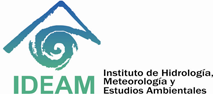 FORMATO PARA LA RECOLECCIÓN DE DATOS E INFORMACIÓN DE CAMPO DEL BALANCE DE MASA GLACIARCódigo: M-GCI-E-F017FORMATO PARA LA RECOLECCIÓN DE DATOS E INFORMACIÓN DE CAMPO DEL BALANCE DE MASA GLACIARVersión: 01FORMATO PARA LA RECOLECCIÓN DE DATOS E INFORMACIÓN DE CAMPO DEL BALANCE DE MASA GLACIARFecha: 25/05/2021FORMATO PARA LA RECOLECCIÓN DE DATOS E INFORMACIÓN DE CAMPO DEL BALANCE DE MASA GLACIARPágina: 1 de 1NOMBRE DEL GLACIAR:NOMBRE DEL GLACIAR:NOMBRE DEL GLACIAR:NOMBRE DEL GLACIAR:NOMBRE DEL GLACIAR:NOMBRE DEL GLACIAR:NOMBRE DEL GLACIAR:NOMBRE DEL GLACIAR:NOMBRE DEL GLACIAR:FECHA: DD/MM/AAAAFECHA: DD/MM/AAAAFECHA: DD/MM/AAAAFECHA: DD/MM/AAAAFECHA: DD/MM/AAAAOBSERVADOR:OBSERVADOR:OBSERVADOR:OBSERVADOR:# BalizaSecciónEmergencia(metros)Nieve(metros)Nieve(metros)PERFORACIÓNPERFORACIÓNPERFORACIÓNObservaciones# BalizaSecciónEmergencia(metros)Nieve(metros)Nieve(metros)SINueva secciónNueva emergencia (metros)Observaciones1.Promedio2.Promedio3.Promedio1.Promedio2.Promedio3.Promedio1.Promedio2.Promedio3.Promedio1.Promedio2.Promedio3.PromedioVersiónFechaDescripción0125/05/2021Creación del documentoELABORÓ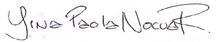 Yina Paola Nocua RugeContratistaREVISÓ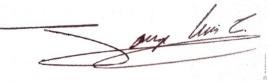 Jorge Luis Ceballos LiévanoProfesional Especializado 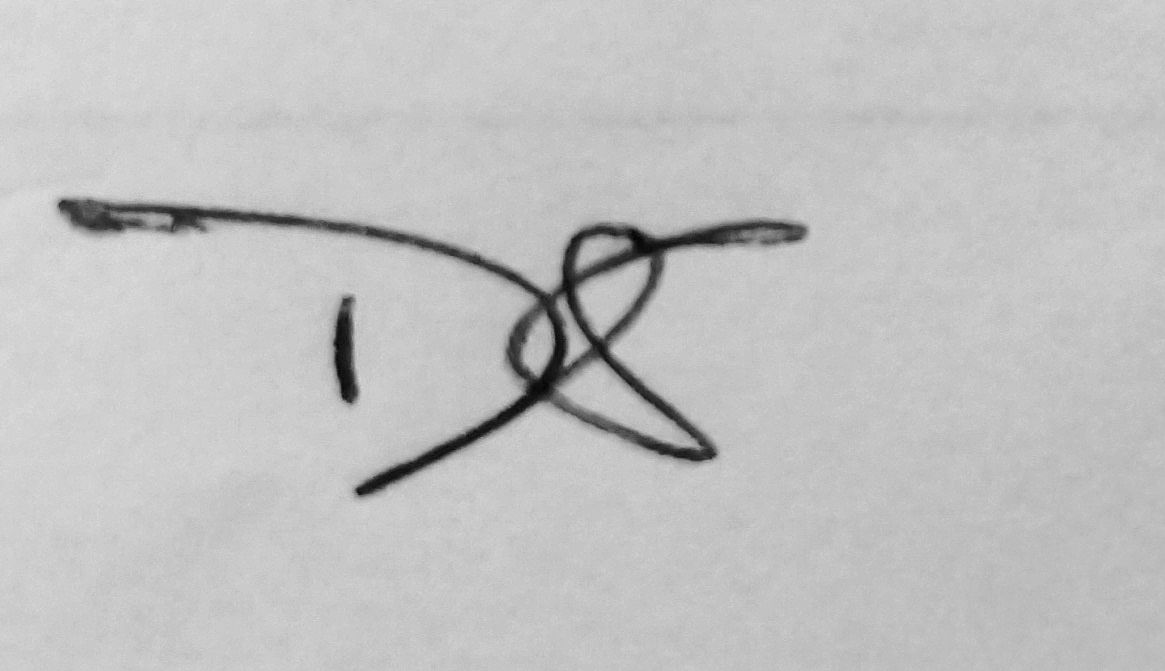 Jhonatan Danilo Uasapud GarcíaCoordinador Grupo de Monitoreo Alta MontañaAPROBÓ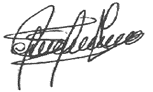 Ana Celia Salinas MartínSubdirectora de Ecosistemas e Información Ambiental